ПЛАН ЗАСТРОЙКИ ПЛОЩАДКИКОМПЕТЕНЦИЯ R-58«ОРГАНИЗАЦИЯ ЭКСКУРСИОННЫХ УСЛУГ»IV открытого вузовского отборочного чемпионата по стандартам WorldSkills 26-29 мая 2020 г.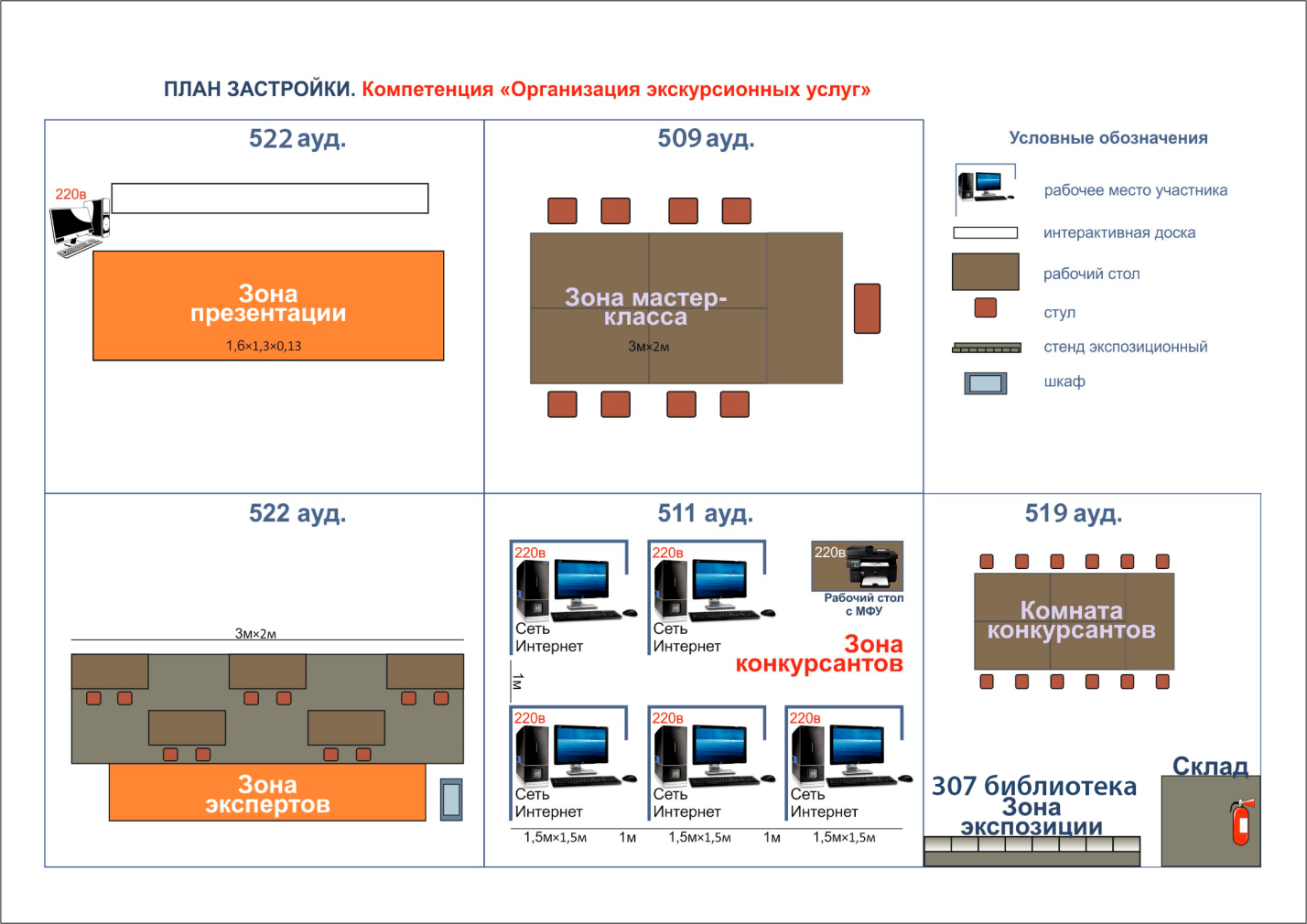 